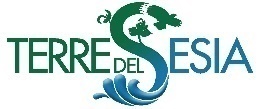 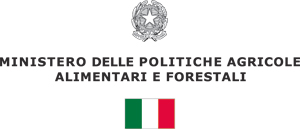 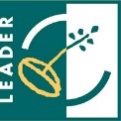 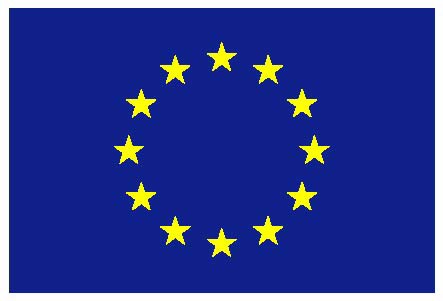 G.A.L. TERRE DEL SESIA S.c.a.r.l.C.so Roma, 35 – 13019 Varallo (VC)P.E.C. terredelsesia@pec.it C.F. e P.I: 02427880022 Regione PiemonteProgramma di Sviluppo Rurale 2014-2020 CLLD Leader Approvato dal Consiglio d’amministrazione del G.A.L. Terre del Sesia S.c.a.r.l. il 04/07/2016Pubblicato sul sito internet del G.A.L. Terre del Sesia S.c.a.r.l. www.terredelsesia.itINTRODUZIONE: ORGANIZZAZIONE E FUNZIONI DELLA SOCIETÀPREMESSAIl G.A.L. Terre del Sesia S.c.a r.l. è una società consortile partecipata da Enti pubblici e da soggetti privati, con capitale a maggioranza pubblico, che svolge attività di pubblico interesse nell’ottica della Trasparenza e della Partecipazione, pubblica sul proprio sito internet istituzionale le principali notizie relative agli organi societari ed all’attività della società, oltre a pubblicare gli atti amministrativi previsti dalle norme sulla trasparenza dei dati del D. Lgs. 33/2013.Al fine del raggiungimento degli standard di qualità necessari per un effettivo controllo sociale, che si lega al miglioramento continuo delle performance dell’ufficio, che puntano ad una maggior strutturazione della Società, il G.A.L. Terre del Sesia S.c. a r.l. vuole assicurare:la trasparenza e l’efficienza dei contenuti e dei servizi offerti sul web;l’individuazione degli adempimenti necessari, le modalità di diffusione, i divieti e le aree di discrezionalità;la strutturazione dell’ufficio con adeguati strumenti operativi per il corretto assolvimento degli obblighi con il minor impiego di risorse possibili;l’adempimento della normativa per evitare le pesanti sanzioni e responsabilità.Lo strumento fondamentale per l'organizzazione, il coordinamento e la gestione complessiva della trasparenza è il Programma triennale per la trasparenza e l'integrità, divenuto obbligo di legge nonché documento essenziale per la programmazione delle attività legate alla prevenzione della corruzione e allo sviluppo della cultura della legalità, unitamente al Piano per la prevenzione della corruzione.Le principali novità - TRASPARENZA E ACCESSIBILITA’Le prescrizioni dettate dalla legislazione più recente sulla trasparenza dell’attività degli Enti pubblici e delle Società partecipate, che svolgono attività di pubblico interesse, in conformità al D.Lgs. n. 196/2003, alle Linee Guida del Garante sulla Privacy 2/3/2011 ed agli adempimenti relativi alla trasparenza dettati dal D.Lgs. 33/2013, costituiscono un elemento distintivo di primaria importanza, teso al miglioramento dei rapporti con i cittadini e per la prevenzione della corruzione.Al fine di dare applicazione ai principi di eguaglianza, imparzialità, buon andamento, responsabilità, efficacia, economicità, efficienza, integrità e lealtà, che rappresentano i punti essenziali di riferimento per le attività delle Amministrazioni, anche il G.A.L. Terre del Sesia S.c. a r.l. è orientato su tale ambito.Il rilievo che assume l’adempimento alla norma amplia la possibilità di comparare i dati dei risultati raggiunti nello svolgimento della attività amministrative, al raggiungimento di migliori performance.Con il Programma Triennale per la Trasparenza e l’Integrità (PTTI), che il G.A.L. Terre del Sesia S.c. a r.l. ha redatto ai sensi del D. Lgs. N. 33/2013 a partire dal triennio 2016/2018, si vuole dare applicazione concreta a queste indicazioni, in particolare riassumendo le principali azioni e linee di intervento che si intende perseguire sul tema della trasparenza e dello sviluppo della cultura della legalità, sia all’interno della struttura societaria sia all’esterno nei rapporti con la cittadinanza e il territorio di riferimento.Il presente programma, da aggiornare annualmente, trae origine dalle linee guida fornite dalla Commissione per la valutazione trasparenza e integrità delle amministrazioni pubbliche CIVIT, oggi ANAC e descrive le fasi di gestione interna attraverso cui la Società mette concretamente in atto il principio della trasparenza.Elaborazione e adozione del Programma della Trasparenza – OBIETTIVIGli obiettivi di trasparenza nel primo anno di vigenza del PTTI sono:Garantire la massima trasparenza nelle pubblicazioni della sezione “Amministrazione trasparente” dei dati previsti dal D. Lgs. n. 33/2013 nello sviluppo di una cultura della legalità ed integrità anche del proprio personale;Aumentare il flusso informativo interno della società;Assicurare una progressiva riduzione dei costi relativi all’elaborazione del materiale soggetto agli obblighi di pubblicazione.Gli obiettivi di trasparenza nell’arco triennale di vigenza del PTTI sono:Assicurare l’implementazione di nuovi sistemi di automazione per la produzione e pubblicazione dei dati;Organizzare le giornate della trasparenza previste dalla norma;Migliorare la qualità complessiva del sito Internet, con particolare riferimento ai requisiti di accessibilità e usabilità.Comunicazione del Programma della Trasparenza - SITO ISTITUZIONALEIl PTTI sarà aggiornato ogni anno dal Responsabile della trasparenza, entro il termine del 31 gennaio e pubblicato sul sito web istituzionale del GAL Terre del Sesia S.c. a r.l. www.terredelsesia.it	 Attuazione del Programma - SOGGETTI REFERENTI PER LA TRASPARENZAIl Consiglio di Amministrazione approva annualmente il PTTI ed i relativi aggiornamenti.Il Responsabile della Trasparenza, per la specificità dei “poteri" solidi di confronto con la struttura organizzativa, deve assolvere a compiti specifici strettamente legati all'attività (di pubblico interesse) svolta dalla società.Il Responsabile della Trasparenza è quindi individuato nella figura del Dott. Veggi Roberto, Direttore del GAL Terre del Sesia S.c. a r.l.Il Responsabile della Trasparenza coordina gli interventi e le azioni relative alla trasparenza e svolge attività di controllo sull’adempimento degli obblighi di pubblicazione, segnalando gli esiti di tale controllo.DATIIl GAL Terre del Sesia S.c. a r.l. pubblica nella sezione denominata “Amministrazione trasparente” del sito web istituzionale le informazioni, i dati e i documenti sui cui vige obbligo di pubblicazione ai sensi del D.Lgs. 33/2013, compatibilmente con le caratteristiche del GAL di ente privato, regolamentato da normativa privatistica.I dati e tutto il materiale oggetto di pubblicazione devono essere prodotti e inseriti in formato aperto o in formati compatibili alla trasformazione in formato aperto (ove possibile).Nella pubblicazione di dati, documenti e di tutto il materiale soggetto agli obblighi di trasparenza, deve essere garantito il rispetto delle normative sulla privacy.Nel triennio 2016/2018 ove già non adeguato, si deve adeguare il sito agli standard individuati nelle linee guida per la pubblicazione sui siti web ai sensi del Codice dell’Amministrazione digitale, per quanto di pertinenza del GAL.USABILITA’ E COMPRENSIBILITA’ DEI DATIGli uffici devono curare la qualità della pubblicazione affinché si possa accedere in modo agevole alle informazioni e si possano comprendere i contenuti. In particolare, i dati e i documenti devono essere pubblicati in aderenza alle seguenti caratteristiche:Caratteristica dati note esplicativeCompleti ed accurati, i dati devono corrispondere al fenomeno che si intende descrivere e, nel caso di dati tratti da documenti, devono essere pubblicati in modo esatto e senza omissioni comprensibili.Il contenuto dei dati deve essere comprensibile ed esplicitato in modo chiaro ed evidente. Pertanto occorre:evitare la frammentazione, cioè la pubblicazione di stesse tipologie di dati in punti diversi del sito, che impedisca e complichi l’effettuazione di calcoli e comparazioni.selezionare ed elaborare i dati di natura tecnica (ad es. dati finanziari e bilanci) in modo che il significato sia chiaro ed accessibile anche per chi è privo di conoscenze specialistiche.Ogni dato deve essere aggiornato tempestivamente, ove ricorra l’ipotesi.La pubblicazione deve avvenire in tempi tali da garantire l'utile fruizione da parte dell’utente.Le informazioni e i documenti devono essere pubblicati in formato aperto (ove possibile) e raggiungibili direttamente dalla pagina dove le informazioni sono riportate.CONTROLLO E MONITORAGGIOAlla corretta attuazione del PTTI, concorrono il Responsabile della trasparenza e gli uffici del GAL Terre del Sesia S.c. a r.l.In particolare il Responsabile della Trasparenza svolge il controllo sull’attuazione del PTTI e delle iniziative connesse, riferendo al Consiglio di Amministrazione, eventuali inadempimenti e ritardi.A tal fine il Responsabile della Trasparenza evidenzia e informa gli uffici delle eventuali carenze, mancanze o non coerenze riscontrate e gli stessi dovranno provvedere a sanare le inadempienze entro e non oltre 30 giorni dalla segnalazione.Decorso infruttuosamente tale termine, il Responsabile della Trasparenza è tenuto a dare comunicazione al Consiglio di Amministrazione della mancata attuazione degli obblighi di pubblicazione.Il Responsabile della Trasparenza ha il compito di attestare l’assolvimento degli obblighi relativi alla trasparenza e all’integrità, tramite report annuale al Consiglio di Amministrazione.GIORNATE DELLA TRASPARENZAPeriodicamente (almeno una volta nel triennio) la Società realizza una Giornata della Trasparenza durante la quale vengono illustrate ai cittadini, alle associazioni ed ai soggetti portatori di interessi (cd. Stakeholder), le iniziative assunte dalla Società ed i risultati dell’attività amministrativa, con particolare rilievo a quelli che hanno valenza esterna. Dello svolgimento di codeste attività e dei rispettivi esiti viene data notizia tramite il sito internet.TEMPI DI ATTUAZIONEL’attuazione degli obiettivi previsti per il triennio dovrà essere svolta, per il 2016 secondo quanto di seguito indicato:Aggiornamento del Programma per la Trasparenza entro il 15/06/2016;Realizzazione della Giornata della Trasparenza entro il 31/12/2018;Adeguare il sito agli standard individuati nelle linee guida per la pubblicazione sui siti web ai sensi del Codice dell’Amministrazione digitale, per quanto di competenza del GAL.ACCESSO CIVICOChiunque ha il diritto di richiedere documenti, informazioni o dati su cui vige l’obbligo di pubblicazione. La richiesta di accesso civico è gratuita e va presentata al Responsabile della Trasparenza non è sottoposta ad alcuna limitazione rispetto alla legittimazione soggettiva del richiedente e non deve essere motivata.A seguito di richiesta di accesso civico, gli uffici provvedono, entro trenta giorni a:pubblicare nel sito istituzionale il documento, l’informazione o il dato richiesto;trasmettere il materiale oggetto di accesso civico al richiedente o comunicarne l’avvenuta pubblicazione ed il relativo collegamento ipertestuale;indicare al richiedente il collegamento ipertestuale dove reperire il documento, l’informazione o il dato, già precedentemente pubblicati.La richiesta di accesso civico comporta da parte del Responsabile della Trasparenza, in relazione alla gravità dell’inadempimento rispetto agli obblighi previsti dalla normativa:l’eventuale segnalazione alla struttura interna competente relativa alle sanzioni disciplinari, ai fini dell’eventuale attivazione del procedimento disciplinare;l’eventuale segnalazione degli inadempimenti al vertice della Società per la valutazione ai fini delle assegnazioni di responsabilità.NORMATIVA DI RIFERIMENTOIl presente Programma viene redatto in conformità delle seguenti disposizioni:il Decreto legislativo 14 marzo 2013 n. 33 recante il "Riordino della disciplina riguardante gli obblighi di pubblicità, trasparenza e diffusione di informazioni da parte delle pubbliche amministrazioni", che ha ridefinito tutti gli obblighi di pubblicazione nonché le definizioni di trasparenza e di accesso civico, stabilendo altresì all'art. 10 i contenuti di massima del programma triennale per la trasparenza e l'integrità nonché l'obbligo per tutte le pubbliche amministrazioni, compresi gli enti locali, di dotarsi dello stesso;il Decreto legislativo 14 marzo 2013, n. 33, che all’art. 1 comma 1 definisce la trasparenza come accessibilità totale, delle informazioni concernenti l'organizzazione e l'attività delle pubbliche amministrazioni, allo scopo di favorire forme diffuse di controllo sul perseguimento delle funzioni istituzionali e sull’utilizzo delle risorse pubbliche”; ecc.Determinazione ANAC n. 8 del 17/06 2015 (pubblicata nella Gazzetta Ufficiale serie generale n. 152 del 3 luglio 2015) «Linee guida per l’attuazione della normativa in materia di prevenzione della corruzione e trasparenza da parte delle società e degli enti di diritto privato controllati e partecipati dalle pubbliche amministrazioni e degli enti pubblici economici»la Deliberazione CIVIT n. 50 del 4 luglio 2013, avente a oggetto "Linee guida per l'aggiornamento del programma triennale per la trasparenza e l'integrità 2014-2016" e i relativi allegati, con particolare riferimento alle errata-corrige pubblicate in data 24 settembre 2013;Deliberazione CIVIT n. 2/2012 avente ad oggetto ”Linee guida per il miglioramento del Programma triennale per la trasparenza e l’integrità”;la legge 6 novembre 2012, n. 190, avente ad oggetto "Disposizioni per la prevenzione e la repressione della corruzione dell'illegalità nella pubblica amministrazione", che ha fissato il principio della trasparenza come asse portante delle politiche di prevenzione della corruzione stabilendo altresì numerosi obblighi in capo agli enti locali;la deliberazione del 2 marzo 2011 del Garante per la Protezione dei dati personali avente ad oggetto le “Linee Guida in materia di trattamento dei dati personali contenuti anche in atti e documenti amministrativi, effettuato da soggetti pubblici per finalità di pubblicazione e diffusione sul web";le Linee Guida per i siti web della PA del 26 luglio 2010, con aggiornamento del 29 luglio 2011, riviste dalla Direttiva n. 8 del 26 novembre 2009 del Ministero per la Pubblica amministrazione e l’innovazione, con cui sono stati definiti i requisiti minimi di trasparenza e accessibilità dei siti web pubblici, con relative specifiche tecniche;Deliberazione CIVIT n. 105/2010 avente ad oggetto ”Linee guida per la predisposizione del Programma triennale per la trasparenza e l’integrità”;il Codice dell'amministrazione digitale (CAD) di cui al D.lgs 8 marzo 2005 n. 82Varallo, 4 luglio 2016IL RESPONSABILE PER LA TRASPARENZA E L’INTEGRITÀ                                                         DIRETTORE DEL GAL TERRE DEL SESIA S.C.A.R.L.                                                           Dott. Veggi Roberto(firmato in originale)Piano triennale per la trasparenza e l’integritàperiodo 2015 – 2017